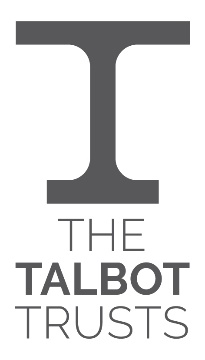 Registered Charity No: 221356APPLICATION FORM(FOR ORGANISATIONS OF MORE THAN £10,000 TURNOVER PER ANNUM)PLEASE REFER TO GUIDANCE PRIOR TO COMPLETIONNB: PLEASE INCLUDE ANY RELEVANT COSTINGS FOR THE PROJECT.Name of OrganisationContact PersonTelephone No/Email Address:Address for CorrespondenceLocal Organisation Address/Location of Project Type of Organisation (Y/N)Y/NType of Organisation (Y/N)CharityCharityCharityCharityType of Organisation (Y/N)Community Interest CompanyCommunity Interest CompanyCommunity Interest CompanyCommunity Interest CompanyType of Organisation (Y/N)Other (please specify):Other (please specify):Other (please specify):Other (please specify):Type of Organisation (Y/N)Type of Organisation (Y/N)Type of Organisation (Y/N)Registered Charity Number/ Companies House NumberYear Organisation EstablishedYear Organisation EstablishedTax residency in UK only (Y/N) (If “N” further information will be requested for HMRC purposes under the Common Reporting Standard)Tax residency in UK only (Y/N) (If “N” further information will be requested for HMRC purposes under the Common Reporting Standard)Tax residency in UK only (Y/N) (If “N” further information will be requested for HMRC purposes under the Common Reporting Standard)Tax residency in UK only (Y/N) (If “N” further information will be requested for HMRC purposes under the Common Reporting Standard)Tax residency in UK only (Y/N) (If “N” further information will be requested for HMRC purposes under the Common Reporting Standard)Y/NAims of Organisation (Brief Overview)How much are you applying for?Total amount required (if different from grant requested)Total amount required (if different from grant requested)How will the remainder be financed?When is funding required?  (indicate if deadlines are involved)If the grant is sought for a project, how will it be kept going once it is started?Have you applied to other Trusts, businesses or Local Authorities?  What was the outcome? (please give details)Have you had a successful application from us before? Y/NDate & Amount:Details of use of previous grant (if applicable)NAME/ROLE (PRINT):SIGNATURE:Project Aims and purpose of grant application (no more than 2 x pages)